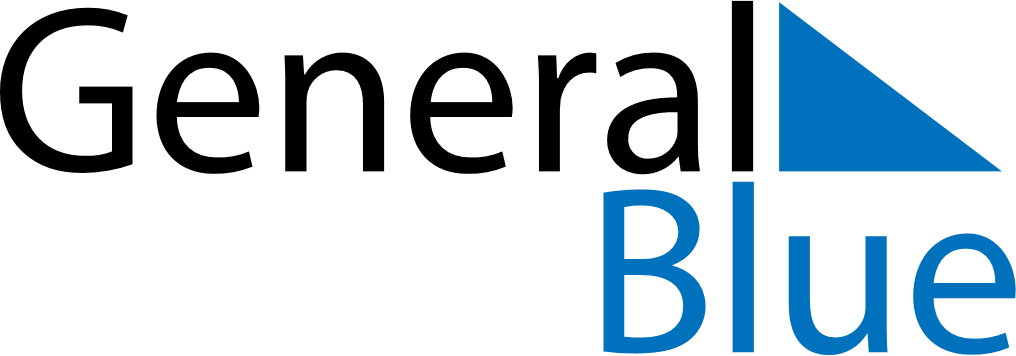 Weekly CalendarOctober 12, 2026 - October 18, 2026Weekly CalendarOctober 12, 2026 - October 18, 2026Weekly CalendarOctober 12, 2026 - October 18, 2026Weekly CalendarOctober 12, 2026 - October 18, 2026Weekly CalendarOctober 12, 2026 - October 18, 2026Weekly CalendarOctober 12, 2026 - October 18, 2026MONDAYOct 12TUESDAYOct 13TUESDAYOct 13WEDNESDAYOct 14THURSDAYOct 15FRIDAYOct 16SATURDAYOct 17SUNDAYOct 18